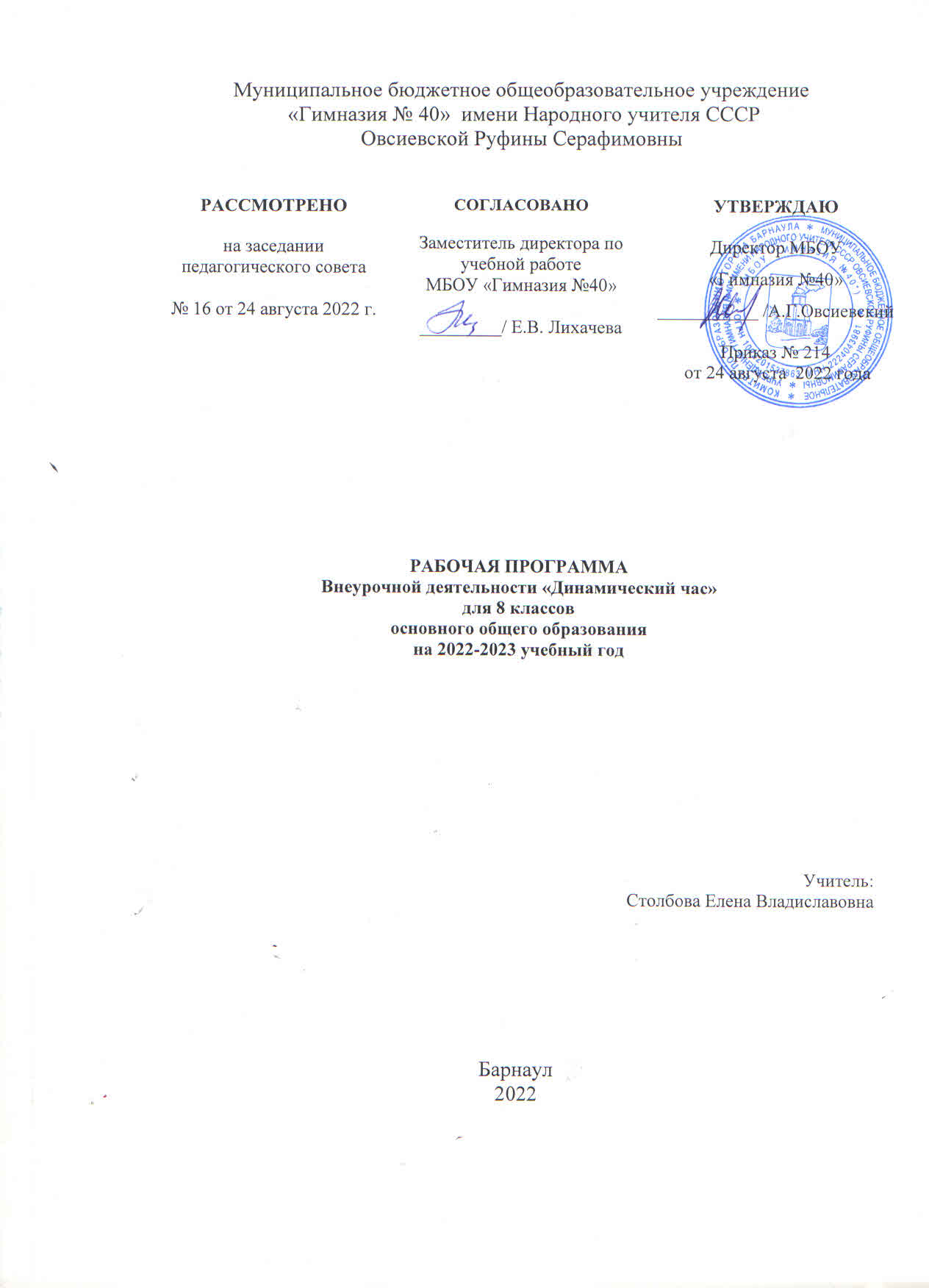 ПОЯСНИТЕЛЬНАЯ ЗАПИСКАЦель ВФСК «ГТО» заключается в использовании спорта и физкультуры для укрепления здоровья, воспитания гражданственности и патриотизма, гармоничного и всестороннего развития, улучшения качества жизни населения России. Таким образом, целью РПВД «Я выбираю ГТО» является формирование разносторонней физически развитой личности, способной активно использовать ценности физической культуры для укрепления и сохранения здоровья через привлечение к выполнению норм ВФСК «ГТО».Достижение цели осуществляется в ходе решения следующих задач:увеличение количества учащихся, регулярно занимающихся спортом;увеличение уровня физической подготовленности учащихся;формирование у учащихся осознанных потребностей в систематических занятиях физической культурой и спортом, физическом самосовершенствовании, ведении здорового образа жизни;овладение системой знаний о физическом совершенствовании человека;соблюдение рекомендаций к недельному двигательному режиму;повышение	информированности	учащихся	о	способах,	средствах,	формах организации самостоятельных занятий;развитие детского и детско-юношеского спорта в образовательной организации;подготовка команд образовательной организации для выступления на Фестивалях ГТО различных уровней;обеспечение учащихся необходимой достоверной информацией о содержании ВФСК«ГТО» и его истории в нашей стране.Актуальность.Одной из приоритетных задач современного общества специалисты всегда называли и называют задачу воспитания здорового человека, стремящегося быть успешным в жизни, способного защитить себя и своих близких в любой жизненной ситуации. В последнее время этот вопрос все чаще встает на повестке дня, особенно это касается молодого поколения.В связи с этим, Министерство спорта России подписало приказ №575 от 08 июля 2014 г. о государственных требованиях к уровню физической подготовленности населения при выполнении нормативов Всероссийского физкультурно-спортивного комплекса «Готов к труду и обороне» (ГТО).Возрождение комплекса ГТО в образовательных организациях является актуальным и принципиальным. Целью вводимого комплекса является дальнейшее повышение уровня физического воспитания и готовности людей, в первую очередь молодого поколения к труду и обороне. Именно так закладывался ранее, и будет закладываться сейчас фундамент для будущих достижений страны в спорте и обороне. Будучи уникальной программой физкультурной подготовки, комплекс ГТО должен статьи основополагающим в единой системе патриотического воспитания молодежи.Практическая значимость.Внедрение ВФСК «ГТО» в общеобразовательных организациях является очень своевременным и актуальным. Данный комплекс предусматривает выполнение установленных нормативов, а также участие в физкультурно-спортивных мероприятиях. Возрождение комплекса призвано способствовать повышению уровня физического воспитания, формированию здорового образа жизни, готовности к труду и обороне у подрастающего поколения.Рабочая программа внеурочной деятельности «Я выбираю ГТО» призвана оказать помощь в подготовке учащихся к выполнению норм ВФСК «ГТО», положительно мотивировать к увеличению двигательной активности через участие в предлагаемых внеурочных занятиях.Подготовка и непосредственно выполнение тестов ГТО позволит более качественно проводить мониторинг состояния здоровья учащихся, отслеживать динамику изменения здоровья (учитывать их спортивный прогресс или регресс), понимать его причины.Регулярные занятия физическими упражнениями и вовлечение подростков в осознанное ведение здорового образа жизни будут фундаментом, для укрепления здоровья населения России.Внеурочная деятельность, осуществляемая в рамках РПВД «Я выбираю ГТО», организуется в соответствии с требованиями Федерального государственного образовательного стандарта основного общего и среднего образования по спортивно-оздоровительному направлению развития личностиРПВД «Я выбираю ГТО» является составной частью основной образовательной программы ООО. Срок реализации РПВД «Я выбираю ГТО» – 5 лет, адресована программа для учащихся 5-9,11 классов и рассчитана на проведение 1 часа в неделю продолжительностью 45 минут, всего 34 часа в год для 5-8 классов, 33 час – для 9,11 классов. Занятия проводятся в виде тренировочных занятий по общей физической подготовке.Система отслеживания и оценивания результатов обучения учащихся. Для учащихся в начале учебного года организуется стартовый контроль в виде выполнения всех контрольных испытаний, соответствующих возрастной ступени ВФСК «ГТО». В конце 2 четверти проводится промежуточный контроль и, соответственно, перед окончанием учебного года проводится итоговый контроль в форме «День здоровья». Оценивание результатов учащихся осуществляется в соответствии с государственными требованиями к уровню физической подготовленности населения при выполнении нормативов Всероссийского физкультурно-спортивного комплекса«Готов к труду и обороне». Так же данная система предусматривает непосредственное выполнение учащимися нормативов ГТО в региональном центре тестирования ГТО для получения знаков отличия, результаты которых заносятся и отслеживаются в автоматизированной информационной системе (АИС) ГТО.ПЛАНИРУЕМЫЕ ОБРАЗОВАТЕЛЬНЫЕ РЕЗУЛЬТАТЫ ОСВОЕНИЯ КУРСА ВНЕУРОЧНОЙ ДЕЯТЕЛЬНОСТИЛичностные результаты отражаются в готовности учащихся к саморазвитию индивидуальных свойств личности, которые приобретаются в процессе подготовки к выполнению нормативов ВФСК «ГТО». Они включают в себя основы гражданской идентичности, сформированную мотивацию к обучению и познанию в сфере физической культуры, умения использовать ценности физической культуры для удовлетворения индивидуальных интересов и потребностей, достижения личностно значимых результатов в физическом совершенстве.Личностными результатами, формируемыми при реализации РПВД «Я выбираю ГТО», являются:активно включаться в общение и взаимодействие со сверстниками на принципах уважения и доброжелательности, взаимопомощи и сопереживания;проявлять положительные качества личности и управлять своими эмоциями в различных (нестандартных) ситуациях и условиях;целей;проявлять дисциплинированность, трудолюбие и упорство в достижении поставленныхоказывать бескорыстную помощь своим сверстникам, находить с ними общий язык иобщие интересы, воспитание чувства ответственности и долга перед Родиной;формирование ценности здорового и безопасного образа жизни;усвоение правил индивидуального и коллективного безопасного поведения в чрезвычайных ситуациях, угрожающих жизни и здоровью людей.Метапредметные результаты отражаются в умении самостоятельно определять цели и задачи своей деятельности и подготовки к выполнению нормативов, планировать пути достижения целей, соотносить свои действия с планируемыми результатами, развивать мотивы и интересы своей познавательной деятельности, работать индивидуально и в группе, разрешать конфликты.В соответствии с ФГОС ООО, СОО метапредметные результаты включают в себя универсальные учебные действия (УУД). Выделяются три группы универсальных учебных действий: регулятивные, познавательные, коммуникативные.Регулятивные УУД:умение самостоятельно определять цели своей деятельности, ставить и формулировать новые задачи во внеурочной деятельности, развивать мотивы и интересы своей познавательной деятельности;умение соотносить свои действия с планируемыми результатами, осуществлять контроль своей деятельности в процессе достижения результата, определять способы действий в рамках предложенных условий и требований, корректировать свои действия в соответствии с изменяющейся ситуацией;умение оценивать правильность выполнения поставленной задачи, собственные возможности еѐ решения;владение основами самоконтроля, самооценки, принятия решений и осуществления осознанного выбора во внеурочной деятельности.Познавательные УУД:умение создавать, применять и преобразовывать знаки и символы, модели и схемы для решения поставленных задач;формирование и развитие экологического мышления, умение применять его в познавательной, коммуникативной, социальной практике и профессиональной ориентации.Коммуникативные УУД:умение организовывать учебное сотрудничество и совместную деятельность с педагогом и сверстниками;умение работать индивидуально и в группе: находить общее решение и разрешать конфликты на основе согласования позиций и учёта интересов;умение формулировать, аргументировать и отстаивать своѐ мнение;умение осознанно использовать речевые средства в соответствии с задачей коммуникации, для выражения своих чувств, мыслей и потребностей, планирования и регуляции своей деятельности;формирование и развитие компетентности в области использования информационно- коммуникационных технологий (ИКТ).Основным инструментарием для оценивания результатов является Приказ Министерства спорта РФ № 575 от 08.07.2014 г. «Об утверждении государственных требований к уровню физической подготовленности населения при выполнении нормативов Всероссийского физкультурно-спортивного комплекса «Готов к труду и обороне» (ГТО)Учебно-тематический план8,9,11 классы Содержание курса внеурочной деятельностиСодержание РПВД «Я выбираю ГТО»» состоит из двух разделов: «Теория ВФСК «ГТО» (изучается в процессе занятий) и «Физическое совершенствование».8классыОсновы знанийФизическая подготовка и еѐ связь с развитием физических качеств. Организация и планирование самостоятельных занятий по развитию физических качеств. Требования техники безопасности на занятиях внеурочной деятельностью. Первая помощь при травмах во время занятий физической культурой и спортом. Подготовка к занятиям физической культурой (выбор мест занятий, инвентаря и одежды, планирование занятий с разной функциональной направленностью). Подбор упражнений и составление индивидуальных комплексов для утренней гимнастики, физкультминуток, физкультпауз, коррекции осанки и телосложения.Физическое совершенствование.Упражнения для развития скоростно-силовых способностей: бег с ускорением от 30 до60 м; техника высокого старта, стартового разгона, финиширования; бег на короткие дистанции (60 м, 100 м); эстафетный бег; челночный бег 3*10 м; прыжок в длину с места, прыжки через препятствия; техника метания малого мяча на дальность; метание малого мяча на дальность в коридор 5-6 м.Упражнения для развития выносливости: бег в равномерном темпе от 8 до 12 минут, бег на длинные дистанции (1000 м, 2000 м), бег на лыжах от 3 до 10 км, бег на лыжах на результат (2 км, 3 км, 5 км), техника выполнения лыжных ходов, спусков, торможений и подъёмов, коньковый ход, прыжки на скакалке до 3 минут.Упражнения для развития силы: сгибания и разгибания рук в упоре лёжа, подтягивания на высокой перекладине (юноши) и низкой перекладине (девушки), отжимания на брусьях, приседания, поднимание туловища в положении лёжа за 30 секунд и 1 минуту, поднимание ног в висе на гимнастической стенке, броски набивных мячей 2-5 кг.Упражнения для развития координационных способностей: метание мяча в горизонтальную и вертикальную цель с 6-8 м. метание мяча на точность.Упражнения для развития гибкости: наклон вперед из положения стоя с прямыми ногами на полу, наклон вперёд в положении сидя, с помощью партнёра, выпады вперёд и в сторону, полу шпагат, акробатические комбинации.контроль, итоговый контроль.Спортивные мероприятия и праздники.Описание учебно-методического и материально-технического обеспечения курса внеурочной деятельностиКОНТРОЛЬНО –ОЦЕНОЧНЫЙ МАТЕРИАЛдля проведения промежуточной аттестацииСистема оценки.Тестирование осуществляется в порядке, установленном приказом Министерства спорта Российской Федерации от 29.08.2014 г. № 739 «Об утверждении Порядка организации и проведения тестирования населения в рамках Всероссийскогофизкультурно-спортивного комплекса «Готов к труду и обороне» (ГТО)».Тестирование, позволяющее определить уровень развития физических качеств и прикладных двигательных умений и навыков лиц, участвующих в испытаниях, осуществляется в следующей последовательности по видам испытаний (тестов):Промежуточная аттестация проводится в форме спортивного праздника «ДЕНЬ ЗДОРОВЬЯ»Для фиксации результатов по тестированию к проведению праздника	привлекаются классные руководители 5-9,11 классов.Тестирование проходит по следующим испытаниям:Гибкость.Наклон вперед из положения стоя с прямыми ногами на полу или на гимнастической скамье.Наклон вперед из положения стоя с прямыми ногами выполняется из исходного положения (далее – ИП): стоя на полу или гимнастической скамье, ноги выпрямлены в коленях, ступни ног расположены параллельно на ширине 10 - 15 см. Участник выступает в спортивной форме, позволяющей спортивным судьям определятьвыпрямление ног в коленях. При выполнении испытания (теста) на полу участник по команде выполняет два предварительных наклона. При третьем наклоне касается полапальцами или ладонями двух рук и удерживает касание в течение 2 с. При выполнении испытания (теста) на гимнастической скамье участник по команде выполняет два предварительных наклона, ладони двигаются вдоль линейки измерения. При третьем наклоне участник максимально наклоняется и удерживает касание линейки измерения в течение 2 с. Величина гибкости измеряется в сантиметрах. Результат выше уровня гимнастической скамьи определяется знаком «-», ниже - знаком «+»..Сгибание и разгибание рук в упоре лежа на полу. Выполнение сгибания и разгибания рук в упоре лежа на полу, может проводиться с применением «контактной платформы», либо без нее. Сгибание и разгибание рук в упоре лежа на полу выполняется из ИП: упор лежа на полу, руки на ширине плеч, кисти вперед, локти разведены не более чем на 45 градусов, плечи, туловище и ноги составляют прямую линию. Стопы упираются в пол без опоры. Участник, сгибая руки, касается грудью пола или «контактной платформы высотой 5 см, затем, разгибая руки, возвращается в ИП и, зафиксировав его на 0,5 с, продолжает выполнение испытании (теста).Засчитывается количество правильно выполненных сгибаний и разгибаний рук, фиксируемых счетом спортивного судьи в ИП.Скоростные возможности. 3.Челночный бег 3х10 м.Челночный бег проводится на любой ровной площадке с твердым покрытием,обеспечивающим хорошее сцепление с обувью. На расстоянии 10 м прочерчиваются две параллельные линии – «Старт» и «Финиш». Участники, не наступая на стартовую линию, принимают положение высокого старта. По команде «Марш!» (с одновременным включением секундомеров) участники бегут до линии «Финиш», касаются ее рукой, возвращаются к линии «Старт», касаются ее и преодолевают последний отрезок без касания линии «Финиш» рукой.Секундомер останавливают в момент пересечения линии «Финиш». Участники стартуют по 2 человека.4. Бег 30, 60, 100 м.Бег проводится по дорожкам стадиона или на любой ровной площадке с твердым покрытием. Бег на 30 м выполняется с высокого старта, бег на 60 и 100 м - с низкого или высокого старта. Участники стартуют по 2 - 4 человекаСкоростно-силовые возможности.Прыжок в длину с места толчком двумя ногами.Прыжок в длину с места толчком двумя ногами выполняется в соответствующем секторе для прыжков. Место отталкивания должно обеспечивать хорошее сцеплениес обувью. Участник принимает ИП: ноги на ширине плеч, ступни параллельно, носки ног перед линией отталкивания. Одновременным толчком двух ног выполняется прыжок вперед. Мах руками допускается. Измерение производится по перпендикулярнойпрямой от места отталкивания любой ногой до ближайшего следа, оставленного любой частью тела участника.Участнику предоставляются три попытки. В зачет идет лучший результат. Измерение производится по перпендикулярной прямой от ближайшего следа, оставленного любой частью тела участника, до линии отталкивания. Участнику предоставляются три попытки. В зачет идет лучший результат.Поднимание туловища из положения лежа на спине.Поднимание туловища из положения лежа на спине выполняется из ИП: лежа на спине на гимнастическом мате, руки за головой, пальцы сцеплены в «замок», лопатки касаются мата, ноги согнуты в коленях под прямым углом, ступни прижаты партнером к полу.Участник выполняет максимальное количество пониманий за 1 мин, касаясь локтями бедер (коленей), с последующим возвратом в ИП. Засчитывается количество правильно выполненных пониманий туловища. Для выполнения испытания (теста) создаются пары, один из партнеров выполняет испытание (тест), другой удерживает его ноги за ступни и голени. Затем участники меняются местами.Выносливость.Бег на 1500 м – 5,6 классы на 2000 м- 7,8,9 классыБег на выносливость проводится по беговой дорожке спортивной площадкиГосударственные требования к уровнюфизической подготовленности населения при выполнении нормативов Всероссийского физкультурно-спортивного комплекса «Готов к труду и обороне» (ГТО)IV СТУПЕНЬ(юноши и девушки 7-9 классов, 13-15 лет)1. Виды испытаний (тесты) и нормыКАЛЕНДАРНО-ТЕМАТИЧЕСКОЕ ПЛАНИРОВАНИЕ8классЛист корректировки календарно-тематического планированияПредмет: внеурочная деятельность Класс	 	_Учитель 	2022-2023 учебный годСодержание раздела8ласс8к9,111классколичество часов наколичество часов наВиды деятельностиСодержание раздела8ласс8к9,111класстеор ияпракт икаВиды деятельностиЛегкая атлетика15151514спортивно – оздоровительнаяГимнастика777776спортивно – оздоровительнаяЛыжная подготовка88887спортивно – оздоровительнаяСпортивные игры111игроваяКонтрольные  испытания33333спортивно – оздоровительнаяИТОГО333333330№ п/пНаименования объектов и средств материально- технического обеспеченияИмеется в наличииНеобходимо приобрестиСписок литературы для педагога:Список литературы для педагога:Список литературы для педагога:Список литературы для педагога:1.Федеральный государственный образовательный стандарт основного общего образования (утвержден приказом Министерства образования и науки Российской Федерации от17.12.2010 г. № 1897).1-2.Физическая культура. Рабочие программы. Предметная линия учебников М.Я. Виленского, В.И. Ляха. 5-9 классы: уч. пос. для общеобразоват. Организаций/ В.И. Лях. – М.: Просвещение,2015.1-3.Рабочая программа учебного предмета «Физическая культура»5-9 класс.1-4.Требования к уровню физической подготовленности населенияпри выполнении нормативов ВФСК «Готов к труду и обороне» (ГТО).1-Список литературы для учащихся:Список литературы для учащихся:Список литературы для учащихся:Список литературы для учащихся:1.Виленский М.Я., Туревский И.М., Торочкова Т.Ю. и др. / Под ред. Виленского М.Я. Физическая культура. 5-7 классы. – М.:Просвещение, 2013, 2014. «Рекомендовано МО РФ»-2.Лях В.И. Физическая культура. 8-9 класс. – М.: Просвещение,2014. «Рекомендовано МО РФ»-Специализированный программно-аппаратный комплекс педагога:Специализированный программно-аппаратный комплекс педагога:Специализированный программно-аппаратный комплекс педагога:Специализированный программно-аппаратный комплекс педагога:1.Персональный компьютер с предустановленным программным обеспечением (Операционная система Windows, MSOffice для создания, обработки и редактирования электронных таблиц,текстов и презентаций)1-Измерительные приборы:Измерительные приборы:Измерительные приборы:Измерительные приборы:Компрессор для накачивания мячей11Секундомер1-Аптечка медицинская1-Спортивное оборудование:Спортивное оборудование:Спортивное оборудование:Спортивное оборудование:Скамейка гимнастическая1-Маты гимнастические2-Мяч малый 150 г5-Мяч теннисный10-Скакалка гимнастическая5-Палка гимнастическая5-Рулетка измерительная 10 м1-Номера нагрудные5-Лыжи (с креплением, палками)20-Лыжные ботинки20-Эстафетные палочки6-Конусы (оранжевые)10-Фишки10-Флажки стартовые2-Цифровые ресурсы:Цифровые ресурсы:Цифровые ресурсы:Цифровые ресурсы:http://www.gto.ru	–	Автоматизированная	информационнаясистема (АИС) ГТО.http://sgpk.rkomi.ru/gto/	-	сайт	Регионального	центратестирования ГТОhttps://giseo.rkomi.ru/   -      ресурс для   дистанционных   формобученияhttp://www.edu.ru	–	Образовательный	портал	«Российскойобразование»№ п/пВиды испытаний (тесты)МальчикиМальчикиМальчикиДевочкиДевочкиДевочки№ п/пВиды испытаний (тесты)БронзовыйзнакСеребряныйзнакЗолотойзнакБронзовыйзнакСеребряныйзнакЗолотойзнакОбязательные испытания (тесты)Обязательные испытания (тесты)Обязательные испытания (тесты)Обязательные испытания (тесты)Обязательные испытания (тесты)Обязательные испытания (тесты)Обязательные испытания (тесты)Обязательные испытания (тесты)1Бег на 60 м (сек.)10,09,78,710,910,69,62Бег на 2 км (мин., сек.)9.559.309.0012.1011.4011.002или на 3 кмБез учетавремениБез учетавремениБез учетавремени---3Прыжок в длину с разбега(см)3303503902802903303или прыжок в длину с местатолчком двумя ногами (см)1751852001501551754Подтягивание	из	виса	навысокой перекладине (кол- во раз)4610---4или подтягивание из виса лежа на низкой перекладине(кол-во раз)---911184или сгибание и разгибаниерук в упоре лежа на полу (кол-во раз)---79155Поднимание	туловища	изположения лежа на спине (кол-во раз за 1 мин.)3036472530406Наклон вперед из положения стоя с прямыми ногами наполуДостать полпальцамиДостать полпальцамиДостать полладонямиДостать полпальцамиДостать полпальцамиДостать полладонямиИспытания (тесты) по выбору:Испытания (тесты) по выбору:Испытания (тесты) по выбору:Испытания (тесты) по выбору:Испытания (тесты) по выбору:Испытания (тесты) по выбору:Испытания (тесты) по выбору:Испытания (тесты) по выбору:7Метание мяча весом 150 г(м)3035401821268Бег на лыжах на 3 км (мин.,сек.)18.4517.4516.3022.3021.3019.308или на 5 км (мин., сек.)28.0027.1526.00---9Плавание 50 м (мин., сек.)Без учета времениБез учета времени0.43Без учета времениБез учета времени1.0510Стрельба из пневматической винтовки из положения сидя или стоя с опорой локтей остол или стойку, дистанция - 10 м (очки)151520252515202510или из электронного оружия из положения сидя или стоя с опорой локтей о стол илистойку, дистанция - 10 м (очки)181825303018253011Туристский	поход	с проверкой		туристскихнавыковВ соответствии с возрастными требованиямиВ соответствии с возрастными требованиямиВ соответствии с возрастными требованиямиВ соответствии с возрастными требованиямиВ соответствии с возрастными требованиямиВ соответствии с возрастными требованиямиВ соответствии с возрастными требованиямиВ соответствии с возрастными требованиямиКол-во	видов	испытаний(тестов) в возрастной группеКол-во	видов	испытаний(тестов) в возрастной группе1111111111111111Кол-во видов испытаний (тестов), которые необходимо выполнить для получения знакаотличия Комплекса*Кол-во видов испытаний (тестов), которые необходимо выполнить для получения знакаотличия Комплекса*67786678№ п/пТемаСрокипроведенияСрокипроведенияФорма№ п/пТемаПланФактФормаI четверть (8ч)I четверть (8ч)I четверть (8ч)I четверть (8ч)1.Беседа «История создания ГТО. Ступени современного ГТО». Инструктаж по охране труда .Беседа,демонстрация презентации2.Стартовый контрольКонтрольныеиспытания3Развитие двигательных качеств (бег, метание). Бег 60 метров. Бег с ускорением.Тренировка4Легкая атлетика развитие двигательных качеств (бег, метание), Бег 1,5км. Высокий старт.5-10м.Тренировка5Легкая атлетика развитие двигательных качеств (бег, метание.). Подтягивание из виса на высокой перекладине (мальчики), Подтягивание из виса лёжана низкой перекладине (девочки).Тренировка6Легкая атлетика развитие двигательных качеств (бег, метание ) Метание мяча 150гр.на дальность.Тренировка7Спортивный праздник «Мой друг ГТО»Соревнования8Спортивные игры на развитие быстроты и гибкости.Игра, соревнованиеII четверть (8ч)II четверть (8ч)II четверть (8ч)II четверть (8ч)9Спортивные игры на развитие быстроты и гибкости.Игра, соревнование10Гимнастика. Инструктаж по охране труда (акробатические упражнения). Перекатыи кувырки вперед:Тренировка11Гимнастика (акробатические упражнения) Кувыроквперед в стойку на лопатках.Тренировка12Гимнастика ( акробатические упражнения) Кувырки назад в группировке.Тренировка13Гимнастика (развитие силовых способностей и силовой выносливости). Прыжки через скакалку.Тренировка14Гимнастика (развитие силовых способностей и гибкости) Наклон вперёд из положения стоя спрямыми ногами на полу.Тренировка15Текущий контрольКонтрольныеиспытания16Этапы развития комплекса ГТО ,Зимние виды спорта Олимпийских игр.Беседа, презентацияIII четверть (10ч)III четверть (10ч)III четверть (10ч)III четверть (10ч)17Охрана труда на занятиях на лыжах.Передвижение скользящим шагом(без палок).Охрана труда на занятиях на лыжах.Передвижение скользящим шагом(без палок).Беседа.Тренировка18Передвижение скользящим шагом (без палок). Игра«Аист».Передвижение скользящим шагом (без палок). Игра«Аист».Тренировка19Попеременный двухшажный ход. Игра « Самокат»Попеременный двухшажный ход. Игра « Самокат»Тренировка20Подъемы и спуски с небольшого склона. Игра « Самокат»Подъемы и спуски с небольшого склона. Игра « Самокат»Тренировка21Одновременный одношажный и бесшажный ход. Дистанция 2 км.Одновременный одношажный и бесшажный ход. Дистанция 2 км.Тренировка22Одновременный двухшажный ход. Дистанция 3 км.Одновременный двухшажный ход. Дистанция 3 км.Тренировка23Бег на лыжах на отрезках 300—500 м с соревновательной скоростью в режиме повторногоспособа выполнения.Бег на лыжах на отрезках 300—500 м с соревновательной скоростью в режиме повторногоспособа выполнения.Соревнование24Поднимание туловища из положения лежа на спине. Правила выполнения упражнения. Сгибание иразгибание рук в упоре лежа.Поднимание туловища из положения лежа на спине. Правила выполнения упражнения. Сгибание иразгибание рук в упоре лежа.Турнир25Правила выполнения упражнений. Наклоны вперед из положения стояПравила выполнения упражнений. Наклоны вперед из положения стояТренировка26Поднимание туловища из положения лежа на спине. (на время).Поднимание туловища из положения лежа на спине. (на время).СоревнованиеIV четверть (8ч)IV четверть (8ч)IV четверть (8ч)IV четверть (8ч)IV четверть (8ч)27Охрана труда по легкой атлетике. Прыжки в длину с разбега. Прыжки через небольшие препятствия.Урок-турнир28Прыжки. Сочетание разбега, отталкивания и прыжками. Группировка и приземление.Тренировка29Развитие прыгучести. Прыжки избранным способом с индивидуальным подбором разбега.Тренировка30Специальные прыжковые упражнения, прыжки на результат.Тренировка31Прыжки в длину с места .Тренировка32Спортивные игры на развитие скорости и прыгучести.Игра,соревнование33Спортивные игры на развитие быстроты и ловкости.Соревнование,игра34Спортивный праздник «День здоровья» Промежуточный контрольКонтрольныеиспытания№ТемаКоличествоКоличествоПричинаСпособВыполнение вВыполнение вурокачасовчасовкорректировкикорректировкичасахчасахподаноВЧасыплануполномперенобъемеесенные наслед.учебный год